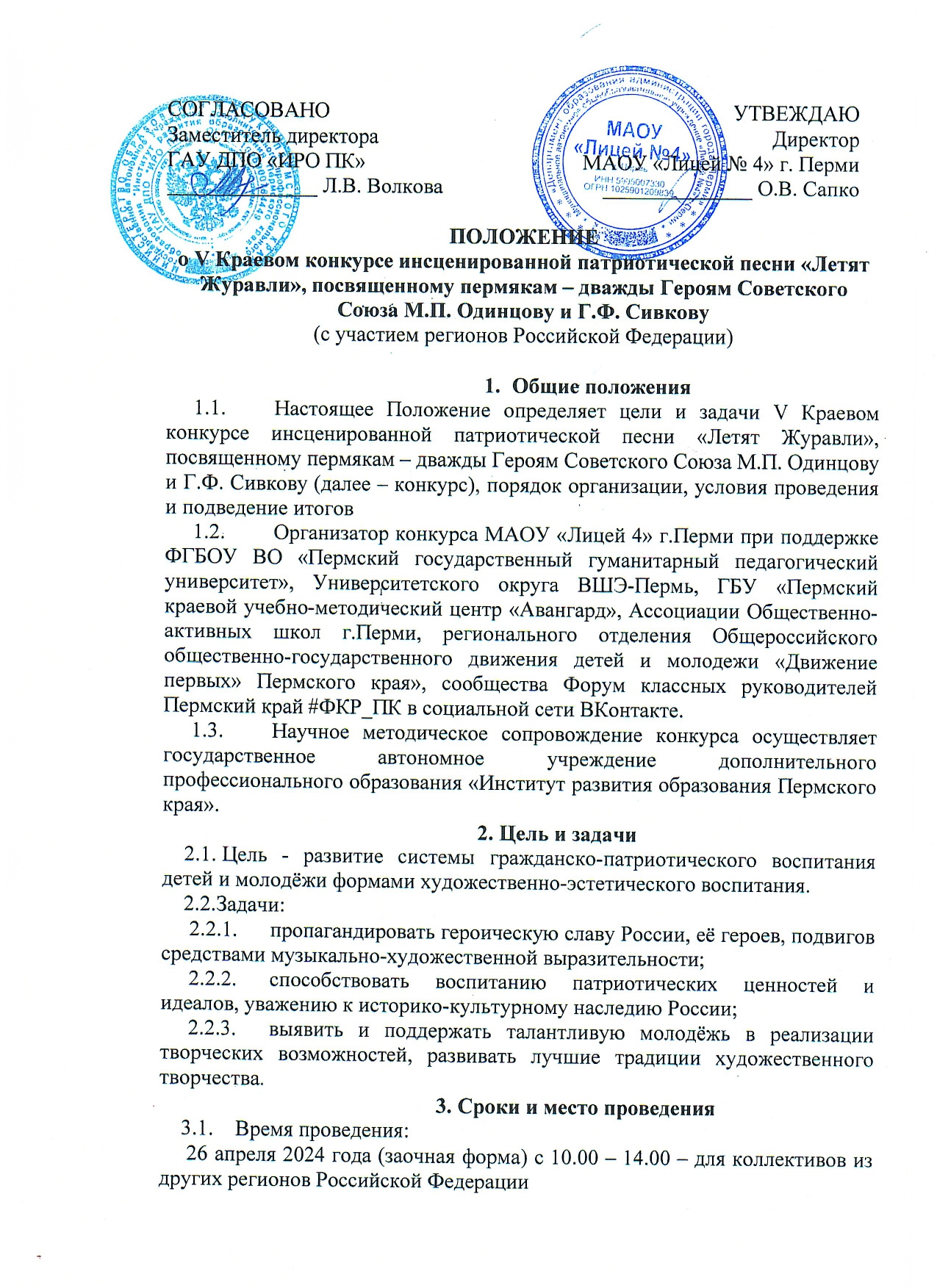 27 апреля 2024 года (очная форма), с 10.00 – 14.00 – для коллективов г. Перми и Пермского края  (конкретное время для каждого участника будет выслано дополнительно).Место проведения: г. Пермь, ул. Танкистов 56, «Лицей №4» Участники К участию в Конкурсе приглашаются  творческие коллективы образовательных учреждений Пермского края, других регионов страны, участники творческих объединений и учреждений всех видов и типов вне зависимости от ведомственной принадлежности. Возраст участников до 18 лет (допускается участие педагогов, родителей, выпускников не более 30% от общего количества выступающих) Конкурс проводится по группам:I группа – 1-4 классыII группа – 5-7 классыIII группа – 8-11 классыОрганизация и условия заочного участияОтправить конкурсную работу до 15.00 15 апреля 2024 года по ссылкеhttps://docs.google.com/forms/d/e/1FAIpQLSf02Je7JqAZw0x75jNoVGwcqg0EGL6-mThAxtb7PY5EAXt5Zg/viewform?usp=sf_linkТребования к конкурсным работам: Участники присылают видеозапись  произведения под собственный аккомпанемент, a' capella (без инструментального сопровождения), под живое инструментальное сопровождение или в сопровождении фонограммы "минус один" (допускается прописанный back-vocal) с инсценировкой и /или с использованием элементов театрализации Видеозапись: формат МР4, WebM, MOV, QN, FLV, AVI; размер не более 500 МБ; минимальное разрешение – 360 р; рекомендованное разрешение – 1080 р; Съемка – горизонтальнаяПродолжительность: 2:30–4:30 мин. Исключаются дополнения в виде стихов, пояснений, истории песни, иное. Тематика исполняемых произведений – военно-патриотические песни (песни времен Великой отечественной войны, песни послевоенного периода, посвященные героям, солдатам, подвигам, в том числе из кинофильмов и спектаклей). К Конкурсу не допускаются песни с призывами к дискриминации, насилию и разжиганию национальной, межконфессиональной розни, а также противоречащие законодательству Российской ФедерацииОрганизация и условия очного участияОчное участие: Отправить предварительную заявку до 15.00 15 апреля 2024 года по ссылке https://docs.google.com/forms/d/e/1FAIpQLSf02Je7JqAZw0x75jNoVGwcqg0EGL6-mThAxtb7PY5EAXt5Zg/viewform?usp=sf_linkУчастники исполняют произведения под собственный аккомпанемент, без инструментального сопровождения, под живое инструментальное сопровождение или в сопровождении фонограммы «минус один» с инсценировкой и /или с использованием элементов театрализации. Требования к фонограммам: запись фонограммы «минус один» обеспечивается непосредственно конкурсантами; не рекомендуется использовать фонограмму караоке и с записью профессиональных исполнителей. Продолжительность: 2:30–4:30 мин. Исключаются дополнения в виде стихов, пояснений, истории песни, иное.Тематика исполняемых произведений – военно-патриотические песни (песни времен Великой отечественной войны, песни послевоенного периода, посвященные героям, солдатам, подвигам, в том числе из кинофильмов и спектаклей). К Конкурсу не допускаются песни с призывами к дискриминации, насилию и разжиганию национальной, межконфессиональной розни, а также противоречащие законодательству Российской Федерации.Критерии оценивания Уровень режиссерского решения: Соответствие содержания выступления цели, задачам и тематике конкурса – 10 баллов;Подбор репертуара в соответствии с индивидуальными и возрастными особенностями участников – 10 баллов; Драматургия и театрализация песни – композиционная цельность, оригинальность, нестандартность, новизна сценарно-режиссерского решения, его соответствие содержанию песни, использование различных выразительных средств (например: слайды, видео, пластика, танец, костюмы, реквизит и др.), гармоничность всех составляющих художественного образа – 10 баллов. Качество видео и звука – 5 баллов. Уровень художественно-исполнительского мастерства:Вокальный уровень (правильное дыхание, дикция, интонация, ритм, соответствие силы и диапазона голоса выбранному репертуару, соответствие вокального исполнения музыкальному) – 10 балловАртистический уровень (сценическая свобода, вера в предлагаемые обстоятельства, общение с партнером, выразительность и эмоциональность, умение донести содержание песни до зрительской аудитории, соответствие актерского исполнения вокально-музыкальному) – 10 балловСлаженность исполнения вокально-сценического действия – 10 балловСценическая культура (внешний вид, культура поведения на сцене: выглядывание из кулис, оправление костюма на глазах у зрителей, оставление реквизита и мусора на сцене после номера и т. п.) – 10 баллов Качество музыкального сопровождения (живой аккомпанемент, фонограмма) – 10 баллов. Соблюдение регламента выступления – 10 баллов. В случае выявления инсценированных песен, являющихся плагиатом, выступление членами жюри не оценивается.Подведение итогов КонкурсаОчное участие.Итоги Конкурса подводятся в день его проведения, оформляются протоколом и пересмотру не подлежат.Победители определяются из числа выступавших по наибольшему количеству баллов.Жюри присуждает награды за 1, 2 и 3 призовые места и специальные призы. Победители награждаются дипломами и призами. Всем коллективам вручаются сертификаты участника.Заочное участие.Итоги Конкурса подводятся жюри в день просмотра конкурсных работ (26 апреля),  оформляются протоколом и пересмотру не подлежат.Победители определяются из числа присланных на заочный Конкурс работ  по наибольшему количеству баллов.Жюри присуждает награды за 1, 2 и 3 призовые места и специальные призы. Победители награждаются дипломами.Всем коллективам вручаются сертификаты участника.Наградные документы высылаются по электронной почте указанной в заявке не позднее 28 апреля  2024 года.Финансирование конкурса ФинансированиеОчное участие: Финансирование конкурса осуществляется за счет организационного взноса участников, который составляет 300,00 рублей за один номер без учёта количества участников. Счет будет направлен индивидуально заявившимся участников. В назначение платежа указать «Конкурс Летят Журавли_наградная продукция».Расходы, связанные с участием команд в Конкурсе (в т. ч. проезд к месту проведения Конкурса и обратно, питание и т. д.) обеспечиваются за счет направляющей стороны. Заочное участие: бесплатно. Контактная информацияМанакова Эльвира Шавкатовна, педагог-организатор, советник директора по воспитанию и взаимодействию с общественными организациями  8902-63-59-015, e.manakova@licey4.perm.ru